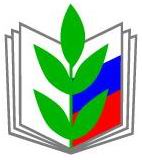 ОБЩЕРОССИЙСКИЙ ПРОФСОЮЗ ОБРАЗОВАНИЯКУРСКАЯ ОБЛАСТНАЯ ОРГАНИЗАЦИЯ ПРОФЕССИОНАЛЬНОГО СОЮЗА РАБОТНИКОВ НАРОДНОГО ОБРАЗОВАНИЯ И НАУКИ РОССИЙСКОЙ ФЕДЕРАЦИИ(Курская областная организация Общероссийского Профсоюза образования)Президиум ПОСТАНОВЛЕНИЕО назначении именной стипендии Союза «ФОПКО» студентам – профсоюзным активистам в 2021-2022 учебном году Металиченко С.С.В соответствии с письмом Союза «Федерация организаций профсоюзов Курской области» №200 от 24 августа 2022 года, на основании ходатайств профсоюзных комитетов студентовПрезидиум обкома ПрофсоюзаП О С Т А Н О В Л Я Е Т:1. Ходатайствовать перед президиумом Союза «Федерация профсоюзных организаций Курской области» о назначении Профсоюзной стипендии следующим студентам:Бороздина Анна Викторовна - студентка 4 курса дефектологического факультета ФГБОУ ВО «Курский государственный университет», председатель профбюро факультета;Морозова Екатерина Алексеевна – студентка группы ВМ-12б факультета фундаментальной и прикладной информатики, председатель профбюро факультета ФГБОУ ВО «Юго-западный государственный университет», председатель профбюро факультета, член профкома;Подхалюзина Валентина Валерьевна – студентка 3 курса ОБПОУ «Курский педагогический колледж», отделение «Преподавание в начальных классах», член комиссии по организационно-массовой работе профкома;Крутченко Никита Дмитриевич – студент 2 курса по специальности «Техническое обслуживание и ремонт автомобильного транспорта» ОБПОУ «Курский автотехнический колледж», председатель волонтерского сектора  профкома.2. Председателям первичных профсоюзных организаций ФГБОУ ВО «Курский государственный университет» Н.Ю. Татаринцевой, ФГБОУ ВО «Юго-Западный государственный университет» - А.В. Тимошенко, ОБПОУ  «Курский педагогический колледж» Н.В. Карпиловой, ОБПОУ «Курский автотехнический колледж» С.В. Тимониной обеспечить контроль за получением стипендии. 3. Подготовку документов кандидатов и контроль за выполнением постановления возложить на зам. председателя Металиченко С.С.Председатель Курской областной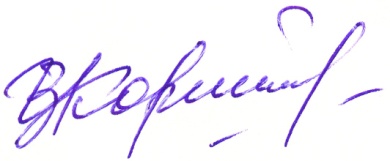 организации Профсоюза	 						И.В. Корякина    15 сентября  2022 г. г. Курск          № 19-12